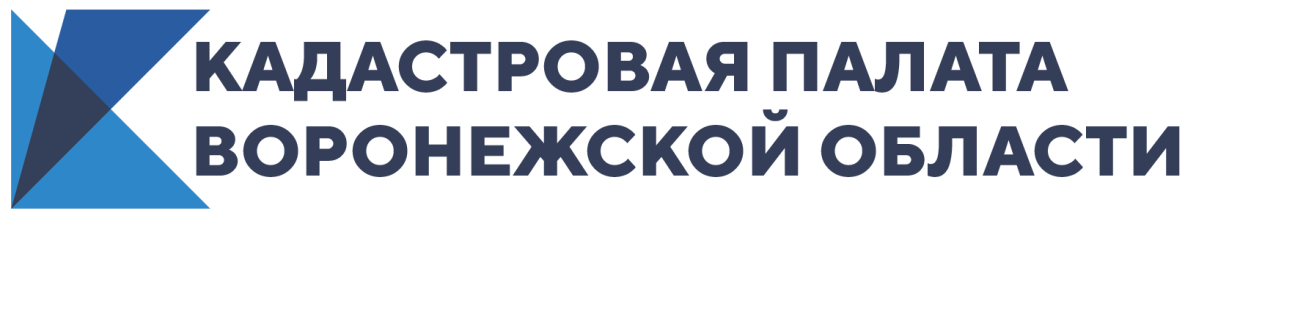 Кадастровая палата ответит на вопросы владельцев земельных участков15 сентября 2020 года с 10:00 до 12:00 Кадастровая палата Воронежской области проведет «горячую линию» по вопросам кадастрового учета земельных участков. Нужно ли проводить межевание? Как разделить или объединить земельные участки? Каким образом можно узнать, есть ли границы у земельного участка? Как законно увеличить площадь участка? Как снять участок с кадастрового учета? На эти и многие другие вопросы можно получить ответ по телефону «горячей линии»: 8(473) 327-18-93.Контакты для СМИ Кадастровая палата Воронежской областител.: 8 (473) 327-18-92 (доб. 2429 или 2326)press@36.kadastr.ru